REVIEWS OF LITTLE TRIGGERS “SILLY CIGARETTES”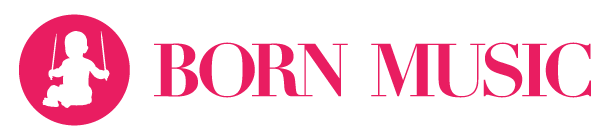 Striking gold with that winning combination of depth, expert melodies and powerful instrumentation, you’ll struggle not to get excited by Little Triggers.LITTLE INDIE BLOGSLast November, Liverpool rockers Little Triggers shared an acoustic version of what would be their next single, 'Silly Cigarettes'. Now it's time for the real thing and which Little Indie can bring you first hearing of in our premiere here.

After the hard-hitting rock 'n' roll punch of debut 'When The Lights Are Going Out', the guitar-led 'Silly Cigarettes' comes in on a rather more subdued note. The band's description of "a Pyramid Stage tune. Not as fast as usual" - is one which fairly sums it up.

Produced by Al Groves (Bring Me The Horizon) and recorded in their hometown, this new second single from the four-piece is one to slowly draw you in and shows another side to their musical armoury, with some lush guitar moments Thomas Hamilton-Hughes ensuring the vocal punch still hits the right groove.Indie BuddieThe four-piece rock ‘n’ roll outfit, Little Triggers, have released their latest offering, ‘Silly Cigarettes’. Band members Thomas Hamilton Hughes (vocals, guitar), Chris Carragher (bass), James Crawford (keyboard, backing vocals) & Sam Gallacher (drums) slow things down with this emotionally powerful track. This slow burner nonchalantly reels you in showcasing their musical finesse and ability to hold the listeners attention. Lavish shredding guitar elements add a slick swagger while Thomas Hamilton-Hughes’ vocals add intensity and emotional gut wrenching punch. The track builds for the chorus becoming passionate and mighty while still maintaining a tender delicate approach. Little Triggers show us there is depth to their musical inventory. They are definitely fast becoming one of my favourite bands out there at the moment. Watch out for these guys they are going to sky rocket to the top.ScarlettindiawritesNot many bands manage to come bursting onto the scene in an electrifying and thrilling way. But then Little Triggers don’t seem to be just any band. The Liverpool based rockers have recently released their new single ‘Silly Cigarettes’, the follow-up from their first single ‘When The Lights Are Going Out’ and it brings to the table everything you’d expect of great indie rock.

‘Silly Cigarettes’ is instantly appealing, with a softer opening than ‘When The Lights Are Going Out’. With vocals similar to Alex Turner’s, you’d be forgiven for mistaking this brilliance for old-school Arctic Monkeys.

Produced by Al Groves, Little Triggers’ latest track is certainly slower than their usual intense, unapologetic style. But that doesn’t mean ‘Silly Cigarettes’ is bland. In fact, the song is full of haunting yet powerful vocals, with melodic guitar solos littered throughout.

‘Silly Cigarettes’ brings with it a more professional feel than Little Triggers’ previous single, which was much more harsh and intense. Their new single has an honest, classical approach to lyricism which will be hard for people not to identify with.

If ‘Silly Cigarettes’ is anything to go by, this band will surely trigger a cult following in the near future.Culture JournalLittle Triggers are one of those bands who fit firmly into rock n’ roll tradition. Having earned a name for themselves as one of Liverpool’s more brazen outfits, the quartet have cultivated a signature sound which combines indelible melodic hooks with tongue-in-cheek lyricism. Yet beneath all this it has always been clear that Little Triggers are a band with the capacity for sincere poetic reflection.Following the ‘million-miles per hour’ DIY rock n’ roll of When the Lights are Going out, the lads’ latest tune is yet another take on the toxic mix of booze and girls.Silly Cigarettes  combines a distinctly British blend of wit and earnestness, opening with a lone guitar and a lyrical gem that could have come from the notebook of any of pop’s greatest wordsmiths. The effect is charming though perhaps emotionally conflicted, but in spite of a softer touch the track still aches with the same restless angst that is part and parcel of the Little Triggers brand. At times it is tacitly sardonic, whilst at others it is hopelessly candid, and with its hard hitting chorus Silly Cigarettes is nothing short of an arena anthem. Sure enough, this is a step in the right direction for the future of guitar music.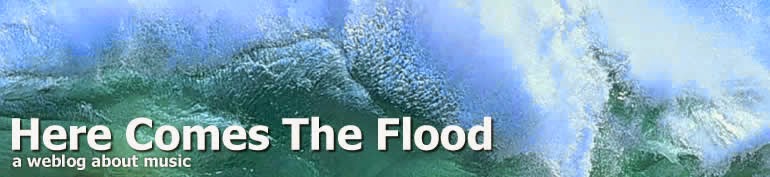 Liverpool poppy rock band Little Triggers have been listening closely to that other Merseyside quartet and topped it off with some Britpop for their new single Silly Cigarettes. Ennui, girl trouble, and a short guitar solo before they hit the brakes to bring the song to a premature ending. What the fuck just happened? Better listen to it again.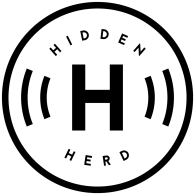 ‘Silly Cigarettes‘ has some immediate charm, with all the flavour that comes from the best of British indie: a delectable mix of melodic guitars, tongue-in-cheek vocals and explosive crescendos. Whilst being a slightly more refrained take on Little Triggers‘ usual brash, unapologetic style, there are still plenty of highs and lows here to give the track an unpredictable, dynamic quality.Taking the best of early Arctic Monkeys (the vocal melodies from lead singer Thomas Hamilton-Hughes have some notable similarities to that of Alex Turner), as well as some of the explosiveness of Pennsylvania-rockers The Districts, the band have a familiar, recognisable quality whilst offering something new at the same time.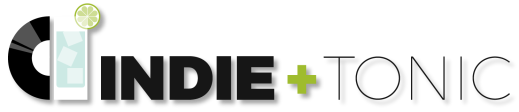 Liverpudlians Little Triggers (whose name takes inspiration by an old Elvis Costello’s song) have just released their new number, ‘Silly Cigarettes’, the follow-up to 2016’s ‘When The Lights Are Going Out’. The four-piece outfit – comprised of Thomas Hamilton-Hughes (vocals, lead guitar), Chris Carragher (bass), Sam Gallacher (drums), and James Crawford (keyboards) – are back with their signature sound, littered with guitar solos and a classic approach to lyricism.‘Silly Cigarettes’ showcases Tom’s appreciation for writing songs that are about girls, and the tune clearly speaks on behalf of this. “It’s a slower and more melodic tune from the usual million miles per hour band”, said Little Triggers’ lead singer about it.Listen below to this honest rock ‘n’ roll track, from a band that has just taken a front row seat among the ones to watch this year.GIG GOERLiverpool quartet returns with another indie rock banger.To the untrained ear, the intro to Little Triggers‘ latest gem of a tune Silly Cigarettes from their upcoming EP could well be early days Arctic Monkeys. Maybe that would explain why it’s such a self professed ‘proper Pyramid Stage tune’? Compared to previous track When The Lights Are Going Out, it’s a “slower more melodic tune from the usual million miles per hour band” states singer Thomas Hamilton-Hughes.A band that shares their name with an Elvis Costello song are bound to be heavily guitar led, but on Silly Cigarettes the Liverpudlian four-piece seamlessly combines riffs from a more classic rock era with rhythms that hail back to the 2006 glory days of indie rock.They may not be the band to ‘speak fairly on behalf of this generation’s long lost, proper rock ‘n’ roll band’ as they have been hailed before, but they can certainly produce a good guitar-driven indie rock banger.Guitar QuarterlyWe couldn’t believe our luck when we first heard Little Triggers, and more so when we heard their new single Silly Cigarettes which is out anytime nowish. For a start, they are a proper band, have big songs, attitude and a frontman in Tom that could take the chaps all the way.Anyway. We did that thing we are meant to do and immediately had a chat with the band and stuck them on the front cover for next week. But, why wait we thought, so here we are showing a couple of songs to whet your appetite.In the meantime, do go and check them out, they are seriously going to be massive.Brilliant, simple as that.ONE GREAT SONGMade up of Thomas Hamilton-Hughes, Chris Carragher, Sam Gallacher and James Crawford, Little Triggers are another Liverpool band with massive potential for 2017. They’ve already received support and plays from BBC Introducing and Radio X, and with their new single Silly Cigarettes it’s easy to see why. An instant reminder of Arctic Monkeys, Silly Cigarettes sounds familiar. It’s easy to hear Little Triggers’ influences throughout, but they’ve managed to stay fresh and kept their own sound. Thomas’ melodic vocals combined with a big chorus make it easy to imagine this song sang back by a huge festival crowd. There’s no doubt that Little Triggers are capable of producing huge, potential rock anthems and playing big festival slots. 